Publicado en  el 02/01/2017 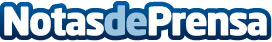 Sabrina González, la chica que inventó un motor de avión a los 14 añosSabrina no tiene ninguna red social, y ni siquiera teléfono móvil. Su única toma de contacto con la informática es una web donde escribe sobre sus logrosDatos de contacto:Nota de prensa publicada en: https://www.notasdeprensa.es/sabrina-gonzalez-la-chica-que-invento-un-motor Categorias: Internacional Comunicación Sociedad Otras ciencias http://www.notasdeprensa.es